ΟΚΑΑ ΑΕ ΥΠΟΚΑΤΑΣΤΗΜΑ                                 Ημερομηνία                       Αριθ. Πρωτοκ.        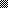 ΙΧΘΥΟΣΚΑΛΑ ΒΟΛΟΥ                                             30-9-2020                              8746              ΟΡΟΙ ΚΑΙ ΠΡΟΥΠΟΘΕΣΕΙΣ ΓΙΑ ΤΗΝ ΕΚΜΙΣΘΩΣΗ ΜΙΑΣ ΑΠΟΘΗΚΗΣ –ΨΥΓΕΊΟΥ ΣΥΝΤΗΡΗΣΗΣ ΠΑΓΟΥ ΚΑΙ ΕΝΟΣ ΓΡΑΦΕΙΟΥ ΑΠΟΘΗΚΗΣ ΠΑΓΟΥ ΠΟΥ ΕΥΡΙΣΚΟΝΤΑΙ ΣΤΟ ΥΠΟΚΑΤΑΣΤΗΜΑ – ΙΧΘΥΟΣΚΑΛΑ ΒΟΛΟΥΟ ΟΡΓΑΝΙΣΜΟΣ ΚΕΝΤΡΙΚΩΝ ΑΓΟΡΩΝ & ΑΛΙΕΙΑΣ Α.Ε. (ΟΚΑΑ ΑΕ), προκηρύσσει, βάσει της υπ’ αριθ. A2−818 (ΦΕΚ 2565 Β/25-9-2014 & ΦΕΚ 3630 Β/31-12-2014) Κ.Υ.Α., δημόσιο πλειοδοτικό διαγωνισμό για την εκμίσθωση μιας αποθήκης-ψυγείου συντήρησης πάγου, επιφανείας 30,24 τ.μ. και ενός γραφείου αποθήκης πάγου, επιφανείας 44 τ.μ., στο ΥΠΟΚΑΤΑΣΤΗΜΑ ΙΧΘΥΟΣΚΑΛΑΣ ΒΟΛΟΥ του Ο.Κ.Α.Α. Α.Ε., που βρίσκεται στο νότιο τμήμα του Δήμου Βόλου στην περιοχή Μπουρμπουλήθρα, εντός Λιμένος Βόλου, Τ.Κ. 38221 με χρήση για «Συντήρηση, αποθήκευση εμπορία πάγου για τη συντήρηση των διακινουμένων αλιευμάτων»  Ο χρόνος εκμίσθωσης είναι ένα (1) έτος που άρχεται από την επομένη υπογραφής του μισθωτηρίου συμφωνητικού.Οι υποψήφιοι μισθωτές δύνανται να είναι φυσικά ή νομικά πρόσωπα της ημεδαπής ή της αλλοδαπής.Στη σύμβαση που θα υπογραφεί, θα περιληφθούν οι όροι και οι προϋποθέσεις που αναφέρονται στις υφιστάμενες συμβάσεις μισθώσεως, πλέον του αναφερόμενου ως άνω όρου χρήσεως, καθώς και η υποχρέωση του μισθωτή να εφοδιασθεί με την απαιτούμενη από τις ισχύουσες διατάξεις άδεια λειτουργίας του. Ο ΟΚΑΑ ΑΕ δεν αναλαμβάνει ουδεμία δέσμευση υποχρέωση όσον αφορά την έγκριση και τις προϋποθέσεις εκδόσεως οιασδήποτε απαιτούμενης άδειας.Απαραίτητη προϋπόθεση είναι η ομοιογένεια του χώρου αυτού, καθώς και οι τεχνικές προδιαγραφές που θα περιλαμβάνουν την υλοποίηση της πλήρους ανακαίνισης της εσωτερικής - εξωτερικής υποδομής του εξοπλισμού του, σύμφωνα με τις οδηγίες και την επίβλεψη των Υπηρεσιών του Οργανισμού.Στο σχετικό μισθωτήριο συμφωνητικό που θα υπογραφεί, μεταξύ του ΟΚΑΑ ΑΕ και εταιρείας υπό την νομική μορφή ΑΕ, ΕΠΕ, ΙΚΕ, θα προστίθεται ο σχετικός όρος ότι: «θα συμβάλλονται ως εκ τρίτων τα μέλη της ΕΠΕ και ΙΚΕ, για δε τις ΑΕ ο Πρόεδρος και ο Διευθύνων Σύμβουλος αυτών, ατομικώς ευθυνόμενοι για κάθε οικονομική υποχρέωση της εταιρείας προς τον ΟΚΑΑ ΑΕ αλληλέγγυοι και εις ολόκληρο έκαστος μετά της ΙΚΕ ή της ΕΠΕ ή της ΑΕ» Για την περίπτωση της Ετερορρύθμου Εταιρείας αντίστοιχο όρο θα υπογράφει και ο ετερόρρυθμος εταίρος.Το μηνιαίο μίσθωμα θα διαμορφωθεί με κριτήριο την πλέον συμφέρουσα από οικονομική άποψη, για τον ΟΚΑΑ ΑΕ, προσφορά εκ των αιτουμένων την εκμίσθωση του ως άνω χώρου, με ελάχιστη προσφορά (τιμή εκκίνησης) το ποσό των Χιλίων Πεντακοσίων Ευρώ (€ 1.500,00), σύμφωνα με την υπ’ αριθ. 131/14.09.2020 απόφαση του Δ.Σ. του ΟΚΑΑ ΑΕ. Η ετήσια αναπροσαρμογή του μηνιαίου μισθώματος θα καθορίζεται με αποφάσεις του Δ.Σ. του Ο.Κ.Α.Α. Α.Ε. οι οποίες θα λαμβάνουν υπόψη το ποσό του μέσου ετησίου ΔΤΚ του προηγούμενου έτους και το επιχειρησιακό σχέδιο του Ο.Κ.Α.Α. Α.Ε.Πλέον του μισθώματος, θα καταβάλλονται οι πρόσθετες επιβαρύνσεις ήτοι:α) ποσοστό 3,6% για αναλογία τέλους χαρτοσήμου επί του μισθώματος καιβ) Πλην των παραπάνω επιβαρύνσεων ο μισθωτής υποχρεούται να καταβάλλει την δαπάνη ύδρευσης και ηλεκτροδότησης, σύμφωνα με τις ενδείξεις των ενδιαμέσων μετρητών που θα τοποθετηθούν με δαπάνες του εκμισθωτή. γ) Η καταβολή εγγυήσεως για την τήρηση των όρων της συμβάσεως ορίζεται, σύμφωνα με την υπ’ αριθ.  37/29.03.2018 αποφάσεως του ΔΣ του ΟΚΑΑ ΑΕ, στο ποσό των έξι (6) μηνιαίων μισθωμάτων, όπως αυτά θα διαμορφωθούν τελικά, η οποία θα αναπροσαρμόζεται αντίστοιχα με την αναπροσαρμογή του μηνιαίου μισθώματος, ώστε να ισούται πάντα με έξι (6) μηνιαία μισθώματα. Το ανωτέρω ποσό της εγγύησης σε καμία περίπτωση δεν δύναται να συμψηφιστεί με μισθώματα ή με οιαδήποτε άλλη οφειλή του μισθωτή προς τον ΟΚΑΑ ΑΕ. και θα επιστρέφεται ατόκως, μόνο μετά την παράδοση του μίσθιου στον Οργανισμό και την αποχώρηση του μισθωτή από το μίσθιο και υπό την προϋπόθεση της καλής και προσήκουσας εκπλήρωσης των όρων της σύμβασης μίσθωσης, καθώς και της τακτοποίησης των πάσης φύσεως οφειλών του, κατά τη λήξη της μίσθωσης. Σε περίπτωση παράβασης οποιουδήποτε όρου της μισθωτικής σύμβασης, η εν λόγω εγγύηση καταπίπτει ως ποινική ρήτρα.δ) Όλες τις παραπάνω πρόσθετες επιβαρύνσεις η μισθώτρια θα καταβάλει μαζί με την κατά μήνα καταβολή του μισθώματος, δηλ. μέχρι τη δέκατη πέμπτη (15η) ημέρα έκαστου ημερολογιακού μηνός. Η μη εμπρόθεσμη καταβολή των ανωτέρω υποχρεώσεων του μισθωτή παρέχει το δικαίωμα στον Οργανισμό να καταγγείλει τη μίσθωση και αποβάλει το μισθωτή από το μίσθιο και επιπλέον επιφέρει υπερημερία του μισθωτή ο οποίος υποχρεούται να καταβάλει τόκους υπερημερίας χωρίς όχληση.Δικαιολογητικά για το παραδεκτό της αίτησηςΟι υποψήφιοι μισθωτές υποβάλλουν έγγραφη Αίτηση στον ΟΚΑΑ ΑΕ, συνοδευμένη από τα παρακάτω δικαιολογητικά :(1) Για τις ΑΕ, τις ΕΠΕ και τις ΙΚΕ, επικυρωμένο αντίγραφο του κωδικοποιημένου καταστατικού ή, εφόσον δεν έχει συνταχθεί κωδικοποιημένο καταστατικό, επικυρωμένο αντίγραφο του αρχικού καταστατικού και πιστοποιητικό περί τροποποιήσεων από την αρμόδια Υπηρεσία Γ.Ε.ΜΗ. Για τις υπό ίδρυση επιχειρήσεις υποβάλλεται υπεύθυνη δήλωση του Ν. 1599/1986 από όλους τους εταίρους ή μετόχους στην οποία αναγράφει ο κάθε ένας την μελλοντική επωνυμία της εταιρίας, το ποσοστό συμμετοχής του, το ύψος του μετοχικού ή εταιρικού κεφαλαίου, τους άλλους μετόχους ή εταίρους με τα πλήρη στοιχεία τους, τους αριθμούς φορολογικούς τους μητρώου, τα ποσοστά συμμετοχής των, το αντικείμενο δραστηριότητας της εταιρίας.(2) Για τις ΟΕ και ΕΕ, επικυρωμένο αντίγραφο του κωδικοποιημένου καταστατικού ή, εφόσον δεν έχει συνταχθεί κωδικοποιημένο καταστατικό, αντίγραφο του αρχικού καταστατικού και πιστοποιητικό περί τροποποιήσεων από την αρμόδια Υπηρεσία Γ.Ε.ΜΗ. Για τις υπό ίδρυση επιχειρήσεις υποβάλλεται υπεύθυνη δήλωση του Ν. 1599/1986 από όλους τους εταίρους στην οποία αναγράφει ο κάθε ένας την μελλοντική επωνυμία της εταιρίας, το ποσοστό συμμετοχής του, το ύψος του εταιρικού κεφαλαίου, τους άλλους εταίρους με τα πλήρη στοιχεία τους, τους αριθμούς φορολογικούς τους μητρώου, τα ποσοστά συμμετοχής των, το αντικείμενο δραστηριότητας της εταιρίας.(3) Για μισθωτή που ασκεί ατομική επιχείρηση, απαιτείται πιστοποιητικό από την Υπηρεσία Γ.Ε.ΜΗ. (4) Έγγραφα νομιμοποίησης των νομίμων εκπροσώπων και διαχειριστών του νομικού προσώπου, ανάλογα με τη νομική μορφή αυτού. (5) Πιστοποιητικό περί μη πτωχεύσεως και μη θέσης σε αναγκαστική διαχείριση του μισθωτή που ασκεί ατομική επιχείρηση ή της μισθώτριας εταιρείας και των νόμιμων εκπροσώπων αυτής, στην περίπτωση νομικού προσώπου.(6) Αντίγραφο ποινικού μητρώου του μισθωτή που ασκεί ατομική επιχείρηση, του διαχειριστή εάν η μισθώτρια είναι προσωπική εταιρεία, ή του Προέδρου εφόσον πρόκειται για συνεταιρισμό, του Διευθύνοντος Συμβούλου εάν είναι ΑΕ, του διαχειριστή εάν η μισθώτρια είναι ΕΠΕ, ΙΚΕ ή, αν πρόκειται για κοινοπραξία, για κάθε μέλος της, ανάλογα με τη νομική φύση του.(7) Βεβαίωση των Οικονομικών Υπηρεσιών του Ο.Κ.Α.Α. Α.Ε. ή των Υποκαταστημάτων του, περί μη υπάρξεως οποιασδήποτε οφειλής προς αυτήν από τον υποψήφιο μισθωτή, φυσικό ή νομικό πρόσωπο. Για νομικά πρόσωπα, αντίστοιχη βεβαίωση απαιτείται και για τους εταίρους ή μετόχους αυτού.(8) Φορολογική και ασφαλιστική ενημερότητα σε ισχύ, ή αποδεικτικό ρύθμισης με τους αντίστοιχους φορείς. (9) Κατά περίπτωση ανάλογα με την κατηγορία των τηρούμενων λογιστικών βιβλίων της υποψήφιας μισθώτριας, φωτοαντίγραφο του φορολογικού εντύπου Ε3, αντίγραφο του δημοσιευμένου Ισολογισμού, ή αν δεν έχει δημοσιευθεί, τον Ισολογισμό με τον Λογαριασμό Εκμετάλλευσης υπογεγραμμένο από τον νόμιμο εκπρόσωπο και τον φορολογικά υπεύθυνο της επιχείρησης, ή των περιοδικών δηλώσεων Φ.Π.Α.,  το σύνολο των στοιχείων για τις  δύο (2) τελευταίες πριν την υποβολή της αίτησης, οικονομικών χρήσεων. Εάν η ενδιαφερόμενη επιχείρηση λειτουργεί κατά χρονικό διάστημα που δεν επιτρέπει την έκδοση κατά νόμο δύο ισολογισμών, υποβάλλει ισολογισμό, αν έχει κλεισμένη χρήση  και τα σχετικά επίσημα στοιχεία που υπάρχουν κατά το διάστημα της λειτουργίας της, όπως ενδεικτικά και όχι περιοριστικά Αναλυτικό Ισοζύγιο τουλάχιστον τριτοβαθμίων με σύνολα ανωτεροβαθμίων και κατά περίπτωση Λογαριασμό Εκμετάλλευσης και αποτελεσμάτων Χρήσης.  Σε περίπτωση φυσικού προσώπου, απαιτείται προσκόμιση του φορολογικού εντύπου Ε3, αν υπάρχει,  για τις δύο χρήσεις, των περιοδικών δηλώσεων Φ.Π.Α., αν υπάρχει, του Εκκαθαριστικού Σημειώματος  της Εφορίας και της υποβληθείσας Δήλωσης Φορολογίας Εισοδήματος για τις δύο τελευταίες χρήσεις.  (10) Υπεύθυνη Δήλωση του Ν. 1599/1986 του νόμιμου εκπροσώπου με την οποία θα δεσμεύεται η μισθώτρια επιχείρηση για την τήρηση του Κανονισμού Λειτουργίας των Ιχθυοσκαλών (ΚΥΑ 319961/2909, ΦΕΚ 823/Β΄/22-06-1976) .(11) Υπεύθυνη Δήλωση του Ν. 1599/1986 με την οποία θα δηλώνει ότι αποδέχεται πλήρως τους όρους της παρούσας Διακήρυξης.(12) Για υποψήφιους μισθωτές εγκατεστημένους σε άλλα Κράτη μέλη της Ευρωπαϊκής Ένωσης τα παραπάνω δικαιολογητικά εκδίδονται από τις αντίστοιχες αρμόδιες αρχές της χώρας τους και πρέπει να προσκομίζονται στον ΟΚΑΑ ΑΕ μεταφρασμένα και επικυρωμένα. Σε περίπτωση που από κάποια χώρα βεβαιώνεται ότι, δεν εκδίδεται κάποιο έγγραφο ή πιστοποιητικό από τα ανωτέρω απαιτούμενα ή αυτό δεν καλύπτει όλες τις παραπάνω περιπτώσεις, αυτό μπορεί να αντικαθίσταται από ένορκη βεβαίωση του ενδιαφερόμενου ή, στα κράτη μέλη όπου δεν προβλέπεται η ένορκη βεβαίωση, από υπεύθυνη δήλωση ενώπιον αρμόδιας δικαστικής ή διοικητικής αρχής, συμβολαιογράφου ή αρμόδιου επαγγελματικού οργανισμού του κράτους καταγωγής ή προέλευσης, στην οποία θα βεβαιώνεται το περιεχόμενο των αιτούμενων δικαιολογητικών.	Ο ΟΚΑΑ ΑΕ δύναται να αντλήσει και να ελέγξει τα παραπάνω δικαιολογητικά μέσω του Γ.Ε.ΜΗ. ή οποιασδήποτε άλλης αρμόδιας αρχής, χωρίς αυτό να ακυρώνει την υποχρέωση προσκόμισής τους από τον υποψήφιο εκμισθωτή.     (13) Εγγύηση συμμετοχής που αντιστοιχεί σε τρία μισθώματα με βάση την τιμή εκκίνησης, η οποία θα καταβληθεί σε τραπεζικό λογαριασμό του Ο.Κ.Α.Α. Α.Ε. Το ανωτέρω ποσό θα επιστραφεί στο δικαιούχο μετά την κατακύρωση του διαγωνισμού και την υπογραφή του μισθωτηρίου συμβολαίου εντός διαστήματος 10 ημερών. Σε περίπτωση που ο ανάδοχος δεν προσέλθει για την υπογραφή του μισθωτηρίου συμβολαίου μέσα στο καθορισμένο διάστημα που ορίζει η απόφαση του Δ.Σ., η ανωτέρω εγγύηση θα καταπίπτει υπέρ του Ο.Κ.Α.Α. Α.Ε., σύμφωνα με την  υπ’ αριθ. 80/25.06.2018 απόφαση του Δ.Σ. του ΟΚΑΑ ΑΕΚατάθεση προσφοράς.1) Η προσφορά υποβάλλεται με έγγραφη αίτηση στο πρωτόκολλο του Ο.Κ.Α.Α. Α.Ε. – ΥΠΟΚΑΤΑΣΤΗΜΑ ΙΧΘΥΟΣΚΑΛΑ ΒΟΛΟΥ, που διενεργεί το Διαγωνισμό μέχρι την Τετάρτη 7 Οκτωβρίου 2020  και ώρα 10:00 π.μ., μέσα σε σφραγισμένο φάκελο.2) Οι αιτήσεις των ενδιαφερομένων υποψηφίων υποβάλλονται ή αποστέλλονται με συστημένη αλληλογραφία στο πρωτόκολλο του Ο.Κ.Α.Α. Α.Ε. – ΥΠΟΚΑΤΑΣΤΗΜΑ ΙΧΘΥΟΣΚΑΛΑ ΒΟΛΟΥ, Περιοχή Μπουρμπουλήθρα, Τ.Κ. 38221, μαζί με αντίγραφο παραστατικού τραπέζης ή απόδειξη καταβολής του ποσού των Εκατό Ευρώ (€ 100,00), πλέον Φ.Π.Α. ανά μίσθιο, με αντίστοιχη έκδοση τιμολογίου παροχής υπηρεσιών, για την εξέταση του φακέλου. Το ανωτέρω ποσό κατατίθεται στον αριθμό λογαριασμού 145/470266-26 ΕΘΝΙΚΗ ΤΡΑΠΕΖΑ ΕΛΛΑΔΟΣ ή στο ταμείο του ΟΚΑΑ ΑΕ. – ΥΠΟΚΑΤΑΣΤΗΜΑ ΙΧΘΥΟΣΚΑΛΑ  ΒΟΛΟΥ. Στην αίτηση αναφέρονται τα στοιχεία της επιχείρησης, καθώς και «ΓΙΑ ΤΟΝ ΔΙΑΓΩΝΙΣΜΟ ΕΚΜΙΣΘΩΣΗΣ ΨΥΚΤΙΚΩΝ ΕΓΚΑΤΑΣΤΑΣΕΩΝ ΑΠΟΘΗΚΕΥΣΗΣ ΠΑΓΟΥ ΣΤΗΝ ΙΧΘΥΟΣΚΑΛΑ ΒΟΛΟΥ». Στην περίπτωση αποστολής με συστημένη αλληλογραφία, ως ημερομηνία υποβολής λαμβάνεται η ημερομηνία παραλαβής του φακέλου από το πρωτόκολλο, υπό την προϋπόθεση ότι η παραλαβή έχει γίνει πριν την καταληκτική ημερομηνία υποβολής των προσφορών.3) Μέσα στον κυρίως φάκελο της προσφοράς, τοποθετούνται όλα τα ζητούμενα δικαιολογητικά.4) Τα οικονομικά στοιχεία, τοποθετούνται σε χωριστό σφραγισμένο φάκελο, μέσα στον κυρίως φάκελο, με την ένδειξη «ΟΙΚΟΝΟΜΙΚΗ ΠΡΟΣΦΟΡΑ».5) Ο φάκελος της οικονομικής προσφοράς, θα φέρει και τις ενδείξεις του κυρίως φακέλου.       Αξιολόγηση Υποψηφίων και επιλογή Μισθωτή.1) Η αποσφράγιση των προσφορών γίνεται στην Ιχθυόσκαλα Βόλου από την αρμόδια Επιτροπή Διενέργειας και Αξιολόγησης των Προσφορών. Η αποσφράγιση των προσφορών θα γίνει την 7η Οκτωβρίου 2020, ημέρα Τετάρτη και ώρα 11:00 π.μ.. Προσφορές που υποβάλλονται μετά την 7η  Οκτωβρίου 2020 και ώρα 10:00, δεν αποσφραγίζονται, αλλά επιστρέφονται ως εκπρόθεσμες.Η αξιολόγηση των υποψηφίων δικαιούχων για τη μίσθωση του χώρου γίνεται με τα εξής κριτήρια:α) Έλεγχος πληρότητας φακέλου νομιμοποιητικών εγγράφων, όπως αυτά αναφέρονται ανωτέρω.β) Και η υψηλότερη οικονομική προσφορά. Λόγους αποκλεισμού συνιστούν :α) Η έλλειψη κάποιου από τα απαιτούμενα στοιχεία του φακέλου.β) Η κήρυξη σε πτώχευση του μισθωτή που ασκεί ατομική επιχείρηση ή της μισθώτριας εταιρείας ή των νόμιμων εκπροσώπων αυτής, στην περίπτωση νομικού προσώπου.γ) Η αμετάκλητη καταδίκη του υποψήφιου μισθωτή που ασκεί ατομική επιχείρηση ή του νόμιμου εκπροσώπου νομικού προσώπου την τελευταία πενταετία για κακούργημα, πλαστογραφία, απάτη, υπεξαίρεση, κλοπή, τοκογλυφία, έκδοση ψευδών εκκαθαρίσεων και χρησιμοποίηση ψευδών τιμολογίων ή δελτίων αποστολής. Το ΔΣ του ΟΚΑΑ ΑΕ έχει δικαίωμα να απορρίπτει προσφορές που δεν θεωρούνται αξιόπιστες, βάσει των νομιμοποιητικών εγγράφων των ενδιαφερόμενων, και ιδίως βάσει των οικονομικών στοιχείων φερεγγυότητας της υποψήφιας μισθώτριας επιχείρησης και των φορέων αυτής. Ζημίες στον κύκλο εργασιών, κ.λπ. θα αποτελούν αρνητικό κριτήριο επιλογής των υποψηφίων.Τέλος, αποσφραγίζεται ο φάκελος με τις οικονομικές προσφορές. Επιλογή Υποψηφίου Μισθωτή α) Μετά την ολοκλήρωση του ελέγχου και της αξιολόγησης όλων των παραπάνω δικαιολογητικών και τη σύνταξη σχετικού πίνακα υποψήφιων μισθωτών με πλήρη δικαιολογητικά, καθώς και πίνακα αποκλειομένων στον οποίο αναφέρεται ο λόγος αποκλεισμού, καλούνται οι ενδιαφερόμενοι σε συνεδρίαση της Επιτροπής και αποσφραγίζονται οι φάκελοι των οικονομικών προσφορών. β) Στη συνέχεια συντάσσεται πίνακας με το προσφερόμενο τίμημα ανά προσφέροντα κατά φθίνουσα σειρά και κατακυρώνεται στον προσφέροντα με το υψηλότερο τίμημα. Σε περίπτωση προσφορών ίσης αξίας, η αρμόδια Επιτροπή θα προβαίνει σε φανερή πλειοδοτική διαδικασία ενώπιον των εν λόγω υποψηφίων, προκειμένου η κατακύρωση να γίνει στον υποψήφιο που πρόσφερε το μεγαλύτερο τίμημα.γ) Με τη λήξη της διαδικασίας και την επιλογή του υποψηφίου, καλείται ο προς ον η κατακύρωση (φυσικό ή νομικό πρόσωπο, εφεξής «ο προς ον η κατακύρωση») να συνυπογράψει με τον Οργανισμό, εντός προθεσμίας δέκα πέντε (15) εργασίμων ημερών, το σχέδιο σύμβασης μίσθωσης που έχει ήδη καταρτιστεί από τον ΟΚΑΑ ΑΕ και έχει αναρτηθεί στην αντίστοιχη ιστοσελίδα του πριν τη διενέργεια του διαγωνισμού, συμπληρωμένο ως προς τα στοιχεία που αφορούν το πρόσωπο του μισθωτή και το ύψος του μισθώματος. Σε περίπτωση που ο προς ον η κατακύρωση δεν προβεί στη σύναψη της σύμβασης εντός της παραπάνω προθεσμίας, ο ΟΚΑΑ ΑΕ – ΥΠΟΚΑΤΑΣΤΗΜΑ ΙΧΘΥΟΣΚΑΛΑ ΒΟΛΟΥ δύναται να προχωρήσει στην εκμίσθωση του χώρου στον αμέσως επόμενο στον πίνακα κατάταξης υποψήφιο. δ) Ο ΟΚΑΑ ΑΕ διατηρεί το δικαίωμα ματαίωσης, αναβολής ή κήρυξης άγονου του διαγωνισμού, σε οποιοδήποτε στάδιο. Στις περιπτώσεις αυτές οι υποψήφιοι δεν δικαιούνται οποιαδήποτε αποζημίωση για οποιαδήποτε θετική ή/και αποθετική ζημία τους από οποιονδήποτε λόγο ή αιτία, ιδίως δε και ενδεικτικώς για δαπάνες, στις οποίες υπεβλήθησαν από την προετοιμασία ή συμμετοχή τους στη διαδικασία εκμίσθωσης ή για αποθετική ζημία τους ή διαφυγόντα κέρδη από την προσδοκία μίσθωσης χώρου. Κατ’ εξαίρεση, σε περίπτωση ματαίωσης ή κήρυξης άγονου του διαγωνισμού με υπαιτιότητα του Οργανισμού, το ποσό των Εκατό Ευρώ (€ 100,00), πλέον ΦΠΑ ανά μίσθιο που καταβλήθηκε από τους υποψήφιους μισθωτές για τη συμμετοχή τους στο διαγωνισμό, επιστέφεται σε αυτούς.η) Το ΔΣ του ΟΚΑΑ ΑΕ έχει δικαίωμα να απορρίπτει προσφορές που δεν θεωρούνται αξιόπιστες, βάσει των νομιμοποιητικών εγγράφων των ενδιαφερόμενων, και ιδίως βάσει των οικονομικών στοιχείων φερεγγυότητας της υποψήφιας μισθώτριας επιχείρησης και των φορέων αυτής, εφόσον από τα παραπάνω προκύπτει επαρκώς τέτοια ένδειξη. Ζημίες στον κύκλο εργασιών, κ.λπ. θα αποτελούν αρνητικό κριτήριο επιλογής των υποψηφίων.Διοικητικές Προσφυγές Ενστάσεις κατά της παρούσας προκήρυξης υποβάλλονται στο Πρωτόκολλο του ΥΠΟΚΑΤΑΣΤΗΜΑΤΟΣ ΙΧΘΥΟΣΚΑΛΑ ΒΟΛΟΥ του ΟΚΑΑ ΑΕ εντός τριών (3) εργασίμων ημερών από την ανάρτηση της στην ηλεκτρονική σελίδα του ΟΚΑΑ ΑΕ (www.okaa.gr).   Η υποβολή ενστάσεων επί της διαδικασίας του διαγωνισμού γίνεται ενώπιον της Επιτροπής Αποσφραγίσεως και Αξιολογήσεως των Προσφορών και κατά την διάρκεια του διαγωνισμού, η οποία μετά από σύντομη διαβούλευση αποφαίνεται επί των ενστάσεων.Δωσιδικία  Για κάθε διαφωνία που ήθελε ανακύψει από την παρούσα διακήρυξη συντρέχουσα αρμοδιότητα έχουν τα Δικαστήρια της Αθήνας, μαζί με τα Δικαστήρια του Βόλου.      Οι ενδιαφερόμενοι μπορούν να απευθυνθούν για οποιεσδήποτε πληροφορίες, ενστάσεις,   παρατηρήσεις ή ερωτήσεις, στη Γενική Διεύθυνση Υποκαταστημάτων ΟΚΑΑ Α.Ε., Λιμάνι Ηρακλέους, Τ.Κ. 18755, τηλέφωνο 210-4007880, φαξ 210-4007827  email:. v.katsiotis@okaa.gr  Ο  Διευθύνων Σύμβουλος του ΟΚΑΑ Α.Ε.ΑΠΟΣΤΟΛΟΣ ΑΠΟΣΤΟΛΑΚΟΣ